Про зміни у групі 401.21     Повідомляємо, що у зв’язку з виробничою необхідністю змінено дату останнього заняття групи 401.21:Група № 401.21           Асистенти вчителя, асистенти вихователя, вихователі закладів інклюзивної   освіти   Назва курсу: 401 «Психолого-педагогічна характеристика дітей з ООП та особливості роботи з ними в умовах інклюзивного закладу освіти»Куратор: Кобель Ігор Григорович09.04— 26.04 2024 р. очно-дистанційна форма навчання   (09.04-24.04-дистанційно, без відриву від в-ва; 26.04 очно з відривом від в-ва)змінено на 09.04— 25.04 2024 р. очно-дистанційна форма навчання   (09.04-24.04-дистанційно, без відриву від в-ва; 25.04 очно з відривом від в-ва)Заступник директора      				                Микола КАЦЮБАВикон.: Ольга КАЛИЧАКТел.:(032)2554048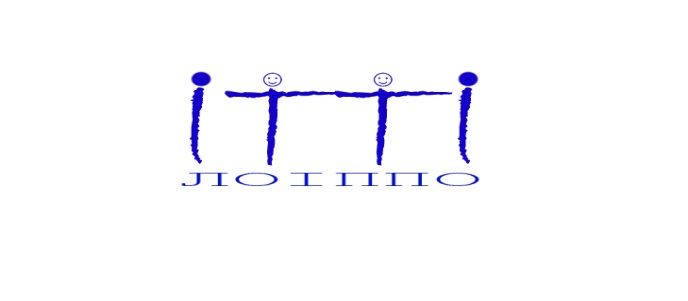 КОМУНАЛЬНИЙ ЗАКЛАД ЛЬВІВСЬКОЇ ОБЛАСНОЇ РАДИ«ЛЬВІВСЬКИЙ ОБЛАСНИЙ ІНСТИТУТ ПІСЛЯДИПЛОМНОЇ ПЕДАГОГІЧНОЇ ОСВІТИ»(КЗ ЛОР ЛОІППО)вул.  Огієнка, 18а,  м. Львів‚ 79007‚   тел./факс +38 (032) 255 38 30,  e-mail: loippo@ukr.net,     loippo.lviv.uaКод ЄДРПОУ 02139736вул.  Огієнка, 18а,  м. Львів‚ 79007‚   тел./факс +38 (032) 255 38 30,  e-mail: loippo@ukr.net,     loippo.lviv.uaКод ЄДРПОУ 02139736Від   _09.04.2024  № _21/11_На №                                              Керівникам органів управління освітою  територіальних громад        Керівникам закладів та установ                                      освіти